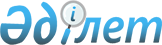 О внесении изменений в постановление Правительства Республики Казахстан от 15 января 2018 года № 10 "О Республиканской бюджетной комиссии"Постановление Правительства Республики Казахстан от 31 марта 2022 года № 179.
      Правительство Республики Казахстан ПОСТАНОВЛЯЕТ:
      1. Внести в постановление Правительства Республики Казахстан от 15 января 2018 года № 10 "О республиканской бюджетной комиссии" следующие изменения:
      в Положении о Республиканской бюджетной комиссии, утвержденном указанным постановлением:
      пункт 2 изложить в следующей редакции:
      "2. Правовую основу деятельности Комиссии составляют Конституция Республики Казахстан, Бюджетный кодекс Республики Казахстан (далее - Бюджетный кодекс), законодательные и иные нормативные правовые акты Республики Казахстан, а также настоящее Положение.";
      подпункты 2) и 3) пункта 4 изложить в следующей редакции:
      "2) выработка предложений по приоритетным целям планов развития государственных органов и направлениям расходов администраторов республиканских бюджетных программ;
      3) выработка предложений по проектам планов развития государственных органов или проектам изменений и дополнений в план развития и лимитам расходов администраторов республиканских бюджетных программ;";
      подпункт 2) пункта 5 изложить в следующей редакции:
      "2) рассматривает подготовленные рабочим органом Комиссии материалы и вырабатывает мотивированные предложения по:
      прогнозу социально-экономического развития республики; лимитам расходов администраторов республиканских бюджетных программ, в том числе перечню базовых расходов центральных государственных органов, по которым не представляются расчеты по видам расходов при составлении бюджетной заявки;
      заимствованию местными исполнительными органами областей, городов республиканского значения, столицы;
      результатам бюджетного мониторинга и проведенной оценки результатов; предложениям центральных государственных органов об утверждении, изменении и (или) дополнении натуральных норм;
      расходам администраторов республиканских бюджетных программ на плановый период на основании заключения уполномоченного органа по государственному планированию по проектам планов развития или проектам изменений и дополнений в планы развития и проектам бюджетных программ и заключения уполномоченного органа по бюджетному планированию по бюджетным заявкам и проектам бюджетных программ;
      целесообразности привлечения связанных грантов согласно перечню заявок центральных государственных органов;
      проекту закона о республиканском бюджете на плановый период; проектам законов Республики Казахстан, указов Президента Республики Казахстан, постановлений Правительства Республики Казахстан, нормативных правовых приказов министров Республики Казахстан и иных руководителей центральных государственных органов, нормативных правовых постановлений центральных государственных органов, нормативных правовых приказов руководителей ведомств центральных государственных органов при наличии прямой компетенции по их утверждению в нормативных правовых актах государственного органа, в структуру которого входит ведомство, предусматривающим сокращение поступлений или увеличение расходов республиканского или местных бюджетов и (или) Национального фонда Республики Казахстан;
      перечню и объемам бюджетных программ для финансирования мероприятий чрезвычайного или военного положения, составленным центральным уполномоченным органом по бюджетному планированию;
      объемам целевых трансфертов и бюджетных кредитов из республиканского бюджета областным бюджетам, бюджетам городов республиканского значения, столицы;
      уточнению, секвестру и корректировке республиканского бюджета; перечню отдельных государственных услуг, бюджетных инвестиционных проектов и других задач, направленных на обеспечение социально-экономической стабильности государства, планируемых к выполнению в форме государственного задания;
      урегулированию разногласий между администраторами бюджетных программ и центральным уполномоченным органом по бюджетному планированию;
      использованию Правительством Республики Казахстан в текущем финансовом году неперечисленной за отчетный финансовый год суммы гарантированного трансферта из Национального фонда Республики Казахстан в республиканский бюджет для финансирования текущих бюджетных программ и бюджетных программ развития, утвержденных в республиканском бюджете истекшего финансового года, в объеме не более суммы неоплаченных зарегистрированных обязательств по соответствующим бюджетным программам посредством корректировки бюджета;
      финансированию разработки или корректировки конкурсных документаций проектов государственно-частного партнерства, в том числе концессионных проектов;
      разработке или корректировке, а также проведению необходимых экспертиз технико-экономических обоснований бюджетных инвестиционных проектов;
      объемам финансирования услуг по консультативному сопровождению проектов государственно-частного партнерства, в том числе концессионных проектов, в соответствии с заключением центрального уполномоченного органа по бюджетному планированию;
      распределению резерва на инициативы Президента Республики Казахстан для финансирования ежегодных посланий Президента Республики Казахстан народу Казахстана и других инициатив Президента Республики Казахстан;
      распределению бюджетных субвенций, передаваемых из республиканского бюджета областным бюджетам, бюджетам городов республиканского значения, столицы, в разрезе направлений расходов регионов;";
      пункт 12 изложить в следующей редакции:
      "12. План-график работы устанавливается Комиссией. Согласование с членами Комиссии и рассылка плана-графика работы Комиссии осуществляются за месяц до начала работы Комиссии по рассмотрению бюджетных заявок и проектов планов развития или проектов изменений и дополнений в планы развития.".
      2. Настоящее постановление вводится в действие со дня его подписания.
					© 2012. РГП на ПХВ «Институт законодательства и правовой информации Республики Казахстан» Министерства юстиции Республики Казахстан
				
      Премьер-МинистрРеспублики Казахстан 

А. Смаилов
